NEW PATIENT HEALTH QUESTIONNAIREPAST MEDICAL HISTORYDo you have any of the following?   If so, you will be offered an Annual Assessment/Medication Review as appropriate. (Please circle as appropriate)MEDICATIONSALLERGIES3FAMILY HISTORYAre there any serious diseases that affect your parents, brothers or sisters?Please circle all that apply and state family member:  ANYONE WITH A CERVIXPlease circle as appropriate4GENERAL HEALTHALCOHOL (Please Tick Relevant Statement)Please see table for Units of Alcohol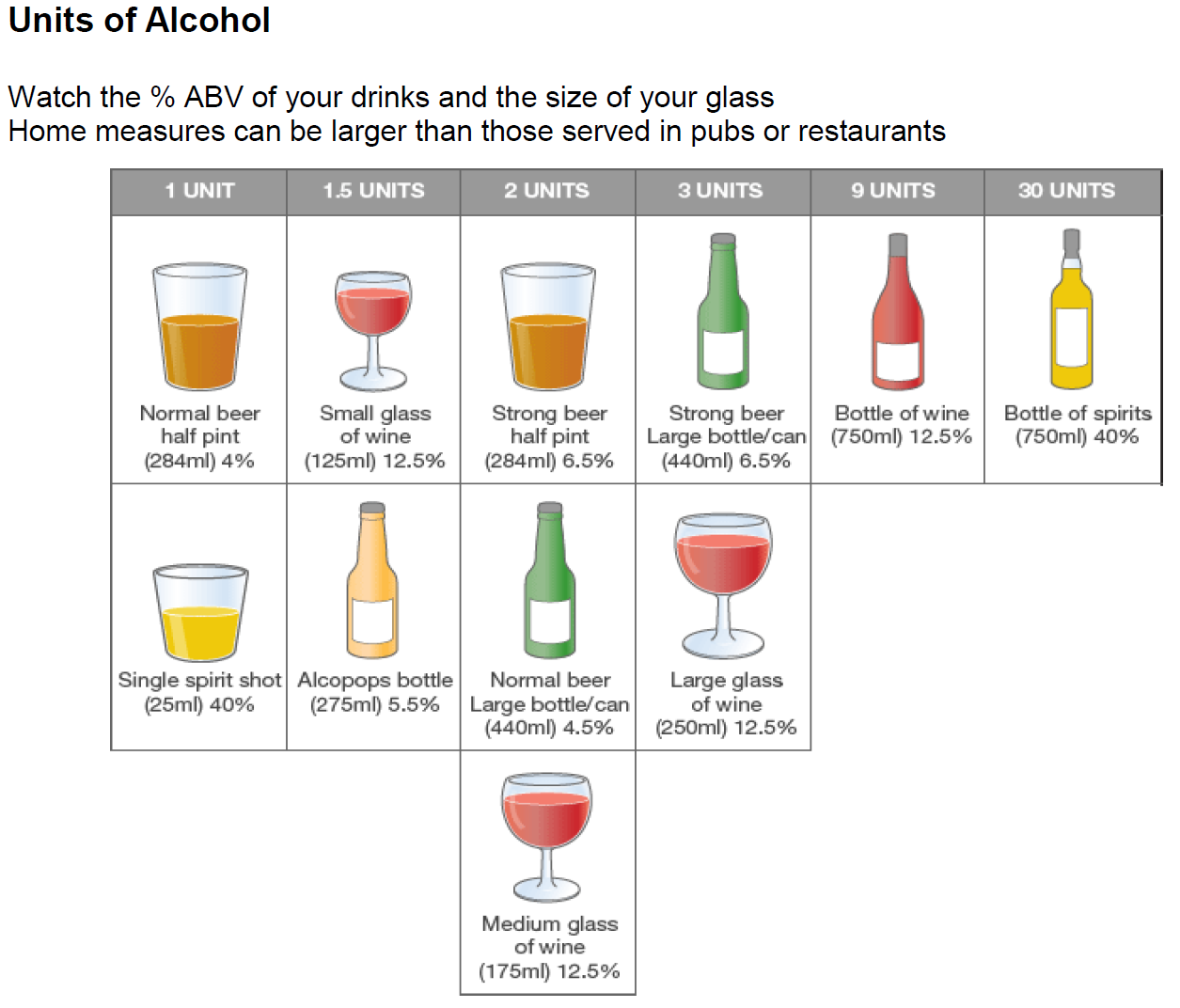 5GENERAL HEALTH (CONTINUED)SMOKINGGENERAL INFORMATIONDO YOU NEED AN INTREPRETER? (Please Circle)NATIONALITY (Please Circle)ARE YOU HOUSEBOUND?6LOOKING AFTER A FAMILY MEMBERPlease circle as appropriate7COMMUNICATION CONSENT FOR SMS AND EMAILWith your consent, we can use the above services to notify you of:Appointment reminders of  your booked appointmentNational issues and events such as flu pandemicsResults from testsThe Practice being closed due to unforeseen circumstancesCancelled clinicsOther notifications the Practice deems necessary to your healthcare provisionYour telephone number and email address will only be used by the Practice, and we may use it in referral letters/forms so that the secondary care provider (usually the Hospital) can contact you.  We will not pass your information to any other parties.Care will be taken to ensure that no personal information is released using this service and the Practice will continue to observe the strictest controls with regard to holding personal information in confidence.You can change your mind at any time if you would like to opt out of the above services by letting us know.8PRESCRIPTIONSPlease refer to the Prescription Leaflet in the Registration Pack for more information.  Prescriptions are normally processed within 2 working days.  Prescriptions may be delayed if special request authorisation is required.   There are various ways to order a repeat medication:Sign up to the Patient Services – if you wish to use this service, a Sign Up Form is included in the Registration Pack, please complete and hand in to the Practice.  Please note that proof of identity is required.Via a Preferred Pharmacy – ask your local Pharmacy about ordering your repeat prescriptions for you.Your prescriptions will be sent to a nominated Pharmacy, please circle which one you would like your prescriptions to go to:POWER OF ATTORNEYIf you have a Power of Attorney, please inform the Practice and provide a copy of the signed and completed document from the Office of the Public Guardian.   The copy will be placed in your medical records.PATIENT PARTICIPATION GROUP (PPG)The Practice is committed to improving the services we provide to our patients.To do this, it is vital that we hear from people about their experiences, views and ideas for making services betterBy expressing your interest, you will be helping us to plan ways of involving patients that suit you will also mean we can keep you informed of opportunities to give your view and up to date with developments within the PracticeIf you are interested in getting involved in the PPG, please circle yes in the box below and we will arrange for the Practice to make contact with you.Please circle as appropriate9SHARING PATIENT RECORD CONSENT FORMElectronic records are kept in all places where you receive healthcare.  These places can usually only share information from your records by letter, email, fax or telephone.  At times, this can slow down your treatment and mean information is hard to access.You can choose to share your electronic record with other care services or you can choose not to share your electronic record with other care services.10HOWDEN HEALTH CENTREHowden Road West, Livingston.    EH54 6TPTelephone:   01506 423800   About  Patient Services We offer an online service known as Patient Services.   This service is linked to your medical record and allows you to see a comprehensive list of all your current REPEAT medication and is available for you to view and select required items.  A free text box is available should you wish to order non listed items that you have been prescribed in the past or items that you are not able to tick to request (please note that prescriptions may be delayed if special request authorisation is required). This free text box is only activated if you have selected at least one repeat medication.   If you do not have medication on repeat you would need to request your medication through other routes (Pharmacy, in person or in writing).  The service is available 24 hours a day and allows you to monitor the processing of your medicine request in real time.   This will allow you to interact with our Practice in relation to requesting your repeat medication using the Internet at your convenience, even when we are closed.  To sign up for this service, please complete the Registration Form overleaf and provide a valid form of identification.   Once registered, details of your registration account will be posted to you within 7 working days of receipt of your Registration Form.   If you have not received this within the 7 working days, please contact the Practice.  For newly registered patients this may take longer. Once you have received this information, please follow the instructions to complete the online registration process – please note this must be done within the timescale given as the registration will expire.Some older children may wish to sign up for this service. Legally, patients 12 years and over may provide their own details and are required to sign the Registration Form.The Patient Services website has a facility to check appointments.   Please note that although a specified time is allocated to telephone consultations, the actual time of the call will not be as specified.   The call will be either AM (morning) or PM (afternoon).11Patient Services - Registration FormIf you would like to register for this online service please complete the form below and return it to your practice in person, along with a valid form of identification. Once you are registered the practice will give you the information that will enable you to create a username and password, this would be within 7 working days of receipt of your form unless you are a newly registered patient when this may take longer.12PRACTICE LEAFLETSThere is an abundance of information contained in our Practice Leaflets.Please find attached:Prescription LeafletNational Screening Programmes LeafletGP Advanced Physiotherapy Practitioner Service (GPAPP) LeafletMental Health Service LeafletNHS Pharmacy First Plus LeafletTest Results Leaflet13Surname:First Names:Date of Birth:DiabetesYesNoAsthmaYesNoThyroid DisorderYesNoStrokeYesNoCOPDYesNoHeart DiseaseYesNoEpilepsyYesNoOther (please specify)Please list your repeat medication (continue on separate sheet if necessary)Please list your repeat medication (continue on separate sheet if necessary)Are you allergic to any substances, including foods or medication?Are you allergic to any substances, including foods or medication?Cancer (specify type)YesNoWho/TypeHeart Attack under age of 60YesNoWhoStrokeYesNoWhoDiabetesYesType 1  or  2NoWhoThyroid DisorderYesNoWhoOsteoporosisYesNoWhoHigh Blood PressureYesNoWhoAsthmaYesNoWhoCOPDYesNoWhoWhen was your last cervical smear test (age 25 - 64)?Date:Was your smear test normal?Yes                            NoDo you wish to see a Doctor in this Practice for contraceptive services (including the pill, coil or cap)?Yes                             NoNumber of births and age of childrenWhen was your last mammogram (age over 50)?Date:  QuestionsI do not drink any alcoholI drink alcohol within the weekly limits of 14 units for a woman or 21 units for a manI drink alcohol exceeding the weekly limits of 14 units for a woman  or 21units for a manDo you smoke?YesNoNever SmokedHow many per day?E-CigaretteYesNoArabicHinduUrduBengali/SythetiPolishFarsiFrenchPortugueseGuajaratiPunjabiOther? Specify:      Other? Specify:      White ScottishEnglishWelshNorthern IrishWhite BritishWhite IrishGypsy/RomanyPolishOther White Ethnic GroupOther Ethnic Mixed OriginPakistaniIndianBangladeshiChineseOther Asian Ethnic GroupBlack AfricanBlack CaribbeanBlack BritishBlack Other Non-Mixed OriginOther Ethnic GroupYesNoAre you looking after someone?Let us know if you are looking after someone who is  ill, frail, disabled or has mental health and/or emotional support needs, or substance misuse problemsYes                                NoIs someone looking after you?Let us know if a family member, friend or neighbour looks after you. If yes, they are your carer.  You are welcome to invite your carer to accompany you to visits at the PracticeYes                                NoCarer’s Name:Relationship to you:Telephone Number of Carer:Is your Carer registered at this Practice?Yes                  No             Not KnownAddress of Carer:Postcode:Consent to:Signature:SMS Messaging     Mobile Telephone Number:                Email CommunicationEmail Address:Ladywell PharmacyBoots Almondvale CentreDeans PharmacyMorrisons DedridgeLloyds HowdenYes I am interested              No I am not interested at this timeName:Date of Birth:Contact No: Patient/Representative Signature:Representative Name:Relationship to Patient:Date:Patient details Please complete in BLOCK CAPITALS Please complete in BLOCK CAPITALS Please complete in BLOCK CAPITALS Please complete in BLOCK CAPITALS Please complete in BLOCK CAPITALS Please complete in BLOCK CAPITALS Please complete in BLOCK CAPITALS Please complete in BLOCK CAPITALS Please complete in BLOCK CAPITALS Please complete in BLOCK CAPITALS Please complete in BLOCK CAPITALS Please complete in BLOCK CAPITALS Please complete in BLOCK CAPITALS Please complete in BLOCK CAPITALS Please complete in BLOCK CAPITALS Please complete in BLOCK CAPITALS Please complete in BLOCK CAPITALS Please complete in BLOCK CAPITALS Please complete in BLOCK CAPITALS Please complete in BLOCK CAPITALSPatient forenamePatient surnameDate of birth//Email addressEmail addressMobile number I consent to this mobile number being used by the Practice to send notifications and reminders            Yes                 No            Yes                 No            Yes                 No            Yes                 No            Yes                 No            Yes                 No            Yes                 No            Yes                 No            Yes                 No            Yes                 No            Yes                 No            Yes                 No            Yes                 No            Yes                 No            Yes                 No            Yes                 No            Yes                 No            Yes                 No            Yes                 No            Yes                 NoSignatureDate//Completing the form on behalf of the patient?Completing the form on behalf of the patient?Completing the form on behalf of the patient?Completing the form on behalf of the patient?Completing the form on behalf of the patient?Completing the form on behalf of the patient?Completing the form on behalf of the patient?Completing the form on behalf of the patient?Completing the form on behalf of the patient?Completing the form on behalf of the patient?Completing the form on behalf of the patient?Completing the form on behalf of the patient?Completing the form on behalf of the patient?Completing the form on behalf of the patient?Completing the form on behalf of the patient?Completing the form on behalf of the patient?Completing the form on behalf of the patient?Completing the form on behalf of the patient?Completing the form on behalf of the patient?Completing the form on behalf of the patient?Completing the form on behalf of the patient?Print forenamePrint surnameRelationship to patientSignatureDate//Staff use onlyPatient ID seen Staff Initials                       Date:Staff Initials                       Date:Staff Initials                       Date:Staff Initials                       Date:Type of IDSMS CodedStaff InitialsStaff InitialsStaff InitialsStaff InitialsConfirmation SentStaff InitialsStaff InitialsStaff InitialsStaff InitialsDate All Completed//